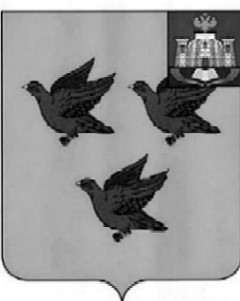 РОССИЙСКАЯ ФЕДЕРАЦИЯОРЛОВСКАЯ ОБЛАСТЬАДМИНИСТРАЦИЯ ГОРОДА ЛИВНЫПОСТАНОВЛЕНИЕ28    июня 2023 года                                                                                           №58                                                                                                  г. ЛивныО внесении изменений в постановление администрации города Ливны от 27 февраля 2020 года № 13 «Об утверждении Положения об организации питания обучающихсяв муниципальных общеобразовательныхорганизациях города Ливны»На основании Федерального закона от 29 декабря 2012 года № 273-ФЗ «Об образовании в Российской Федерации», Федерального закона от 14 июля 2022 года № 299-ФЗ «О внесении изменений в статью 79 Федерального закона «Об образовании в Российской Федерации», Федерального закона от 06 октября 2003 года № 131-ФЗ «Об общих принципах организации местного самоуправления в Российской Федерации», Федерального закона от 24 июля 1998 года №124-ФЗ «Об основных гарантиях прав ребенка в Российской Федерации», Устава города Ливны администрация города Ливны постановляет: 1. Внести в приложение к  постановлению  администрации города Ливны от 27 февраля 2020 года № 13 «Об утверждении  Положения об организации питания обучающихся в муниципальных общеобразовательных организациях города Ливны» следующие изменения:пункт 2.8.2. изложить в следующей редакции: «2.8.2. По заявлению родителей (законных представителей) обучающимся с ограниченными возможностями здоровья 1 - 11 классов, родители (законные представители) которых призваны на военную службу по мобилизации в Вооруженные Силы Российской Федерации, направлены к месту прохождения военной службы федеральным казенным учреждением «Военный комиссариат Орловской области», предоставляется третье питание стоимостью 60,00 рублей в день. Третье питание может предоставляться в виде денежной компенсации.»;пункт 2.10. изложить в следующей редакции: «2.10. По заявлению родителей (законных представителей) питание обучающихся 5 - 11 классов по медицинским показателям на дому может предоставляться в виде денежной компенсации в размере 60,00 рублей в день на одного обучающегося организации, а обучающимся с ограниченными возможностями здоровья - дополнительно 60,00 рублей в день.»;пункт 2.12. изложить в следующей редакции: «2.12. По заявлению родителей (законных представителей) питание обучающихся 1 - 4 классов по медицинским показателям на дому может предоставляться в виде денежной компенсации в размере 65,76 рублей в день на одного обучающегося организации, а обучающимся с ограниченными возможностями здоровья дополнительно 60,00 рублей в день.». 2. Настоящее постановление вступает в силу с момента его официального опубликования и распространяет свое действие на правоотношения, возникшие с 1 июня 2023 года.3. Опубликовать настоящее постановление в газете «Ливенский вестник» и разместить на официальном сайте администрации города в сети Интернет.4. Контроль за исполнением настоящего постановления возложить на заместителя главы по социальным вопросам.Глава города                                                                               С.А. Трубицин